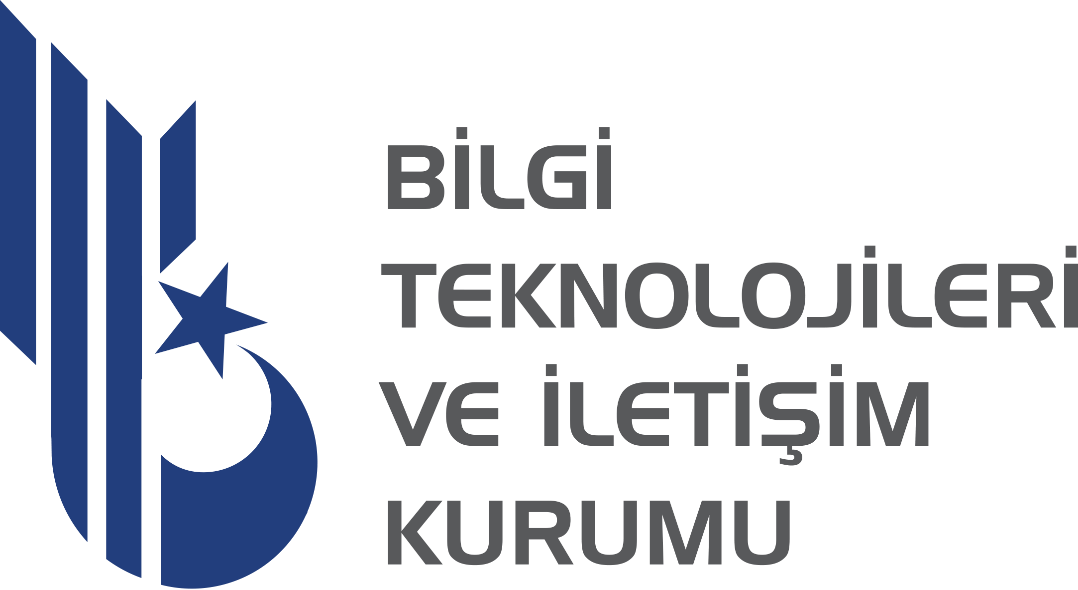 Short Range and Ultra Wideband Devices and Systems Radio Interface SpecificationsContact InformationSpektrum Yönetimi Dairesi BaşkanlığıBilgi Teknolojileri ve İletişim KurumuEskişehir Yolu 10. km. No:276 Çankaya / AnkaraTel		: +90 312 294 7310E-posta	: MFP@btk.gov.tr Web		: www.btk.gov.trList of Short Range and Ultra Wideband Devices and Systems Radio Interface SpecificationsTAD ref. numberServiceApplicationFrequency BandCommentTAD03-01-01MobileNon-Specific Short Range Devices138.2-138.45 MHzTAD03-01-02MobileNon-Specific Short Range Devices24.00-24.25 GHzTAD03-02-01MobileWideband Data Transmission Systems5150-5350 MHzTAD03-02-02MobileWideband Data Transmission Systems57-66 GHzTAD03-05-01MobileRailway Applications27090-27100 kHzTAD03-06-01MobileRadiodetermination Applications9200-9500 MHzTAD03-06-02MobileRadiodetermination Applications9500-9975 MHzTAD03-06-03MobileRadiodetermination Applications13.4-14.0 GHzTAD03-06-04MobileRadiodetermination Applications6-8.5 GHzTAD03-06-05MobileRadiodetermination Applications24.05-26.5 GHzTAD03-07-01MobileModel Control Devices34.995-35.225 MHzTAD03-08-01MobileRadio Microphone Applications29.7-47.0 MHzTAD03-08-02MobileRadio Microphone Applications164.4-174 MHzTAD03-08-03MobileRadio Microphone Applications174-216 MHzTAD03-08-04MobileRadio Microphone Applications470-694 MHzTAD03-08-05MobileRadio Microphone Applications1785-1795 MHzTAD03-08-06MobileRadio Microphone Applications1795-1800 MHzTAD03-08-07MobileRadio Microphone Applications1800-1804.8 MHzTAD03-09-01MobileUltra Wideband Devices9 KHz- 3000 GHzUltra wideband devices for aircrafts.TAD03-09-02MobileUltra Wideband Devices9 KHz- 3000 GHzUltra wideband devices for floor and wall examinations.TAD03-09-03MobileUltra Wideband Devices9 KHz- 3000 GHzLocation tracking systems type 1 (LT1)Republic of TurkeyInformation and Communications Technologies AuthorityRadio Interface SpecificationNon-Specific Short Range DevicesTAD03-01-01Nr ParameterDescriptionComments Normative Part  1Radiocommunication ServiceMobile ServiceNormative Part  2ApplicationNon-Specific Short Range DevicesNormative Part  3Frequency band138.2-138.45 MHzNormative Part  4ChannellingNormative Part  5Modulation / Occupied bandwidth Normative Part  6Direction / Separation Normative Part  7Transmit power / Power density Maximum 10 mW e.i.r.p.. Normative Part  8Channel access and occupation rules Duty cycle ≤ 1%Duty cycle, LBT or equivalent spectrum access mechanism features should not be user adjustable and should be technically guaranteed.Duty cycle limit applies for LBT devices or devices that use equivalent spectrum access techniques that do not use AFA.If LBT or equivalent spectrum access techniques are not used for devices with AFA, the duty cycle limit is applied to the total transmission time.LBT: Listen Before TalkAFA: Adaptive Frequency AgilityNormative Part  9Authorisation regime Exempt from frequency assignmentAuthorisation required without prejudice to the Article 8/2 of Electronic Communication Law Numbered 5809Exempt from frequency assignment within the scope of the By-law on Radio Devices and Systems Exempt from Frequency AssignmentNormative Part  10Additional essential requirements Normative Part  11Frequency planning assumptionsInformative Part12Planned changes Informative Part13Reference EN 300 220 / ERC REC 70-03 / EN 301 489-1, EN 301 489-3 / Technical Criteria for Radio Devices and Systems Exempt from Frequency AssignmentInformative Part14Notification number Informative Part15Remarks Republic of TurkeyInformation and Communications Technologies AuthorityRadio Interface SpecificationNon-Specific Short Range DevicesTAD03-01-02Nr ParameterDescriptionComments Normative Part  1Radiocommunication ServiceMobile ServiceNormative Part  2ApplicationNon-Specific Short Range DevicesNormative Part  3Frequency band24.00-24.25 GHzNormative Part  4ChannellingNormative Part  5Modulation / Occupied bandwidth Normative Part  6Direction / Separation Normative Part  7Transmit power / Power density Maximum 100 mW e.i.r.p.. Normative Part  8Channel access and occupation rules Normative Part  9Authorisation regime Exempt from frequency assignmentAuthorisation required without prejudice to the Article 8/2 of Electronic Communication Law Numbered 5809Exempt from frequency assignment within the scope of the By-law on Radio Devices and Systems Exempt from Frequency AssignmentNormative Part  10Additional essential requirements Normative Part  11Frequency planning assumptionsInformative Part12Planned changes Informative Part13Reference EN 300 220 / ERC REC 70-03 / EN 301 489-1, EN 301 489-3 / Technical Criteria for Radio Devices and Systems Exempt from Frequency AssignmentInformative Part14Notification number Informative Part15Remarks Republic of TurkeyInformation and Communications Technologies AuthorityRadio Interface SpecificationWideband Data Transmission SystemsTAD03-02-01Nr ParameterDescriptionComments Normative Part  1Radiocommunication ServiceMobile ServiceNormative Part  2ApplicationWideband Data Transmission SystemsOnly allowed indoors and in similar closed areas that will provide the necessary signal attenuation to facilitate sharing with other services.Normative Part  3Frequency band5150-5350 MHzNormative Part  4ChannellingNormative Part  5Modulation / Occupied bandwidth Normative Part  6Direction / Separation Normative Part  7Transmit power / Power density Maximum 200 mW mean e.i.r.p. Maximum 10 mW/1 MHz mean e.i.r.p. density TPC should be used. For devices without TPC capability, the specified power levels should be used by 3 dB reduction.TPC: Transmit Power ControlNormative Part  8Channel access and occupation rules DFS, defined in the ITU-R M.1652 Recommendation, should be applied to ensure that the entire spectrum is used at an equal intensity level. It should use interference mitigation techniques that will guarantee compatibility with radar systems and give the protection level defined in the EN 301 893 standard.DFS: Dynamic Frequency SelectionNormative Part  9Authorisation regime Exempt from frequency assignmentAuthorisation required without prejudice to the Article 8/2 of Electronic Communication Law Numbered 5809Exempt from frequency assignment within the scope of the By-law on Radio Devices and Systems Exempt from Frequency AssignmentNormative Part  10Additional essential requirements Normative Part  11Frequency planning assumptionsInformative Part12Planned changes Informative Part13Reference EN 301 893 / ECC/DEC/(04)08 / EN 301 489-1, EN 301 489-17 / Technical Criteria for Radio Devices and Systems Exempt from Frequency AssignmentInformative Part14Notification number Informative Part15Remarks Republic of TurkeyInformation and Communications Technologies AuthorityRadio Interface SpecificationWideband Data Transmission SystemsTAD03-02-02Nr ParameterDescriptionComments Normative Part  1Radiocommunication ServiceMobile ServiceNormative Part  2ApplicationWideband Data Transmission SystemsFixed outdoor installations are not allowed.Normative Part  3Frequency band57-66 GHzNormative Part  4ChannellingNormative Part  5Modulation / Occupied bandwidth Normative Part  6Direction / Separation Normative Part  7Transmit power / Power density Maximum 40 dBm mean e.i.r.p. Maximum 13 dBm/MHz mean e.i.r.p. density Normative Part  8Channel access and occupation rules Adequate spectrum sharing mechanism (e.g. LBT and DAA) shall be implemented.LBT: Listen Before TalkDAA: Detect And AvoidNormative Part  9Authorisation regime Exempt from frequency assignmentAuthorisation required without prejudice to the Article 8/2 of Electronic Communication Law Numbered 5809Exempt from frequency assignment within the scope of the By-law on Radio Devices and Systems Exempt from Frequency AssignmentNormative Part  10Additional essential requirements Normative Part  11Frequency planning assumptionsInformative Part12Planned changes Informative Part13Reference EN 302 567 / EN 301 489-1, EN 301 489-3 / Technical Criteria for Radio Devices and Systems Exempt from Frequency AssignmentInformative Part14Notification number Informative Part15Remarks Republic of TurkeyInformation and Communications Technologies AuthorityRadio Interface SpecificationRailway ApplicationsTAD03-05-01Nr ParameterDescriptionComments Normative Part  1Radiocommunication ServiceMobile ServiceNormative Part  2ApplicationRailway ApplicationsThis set of usage conditions is for tele-powering and downlink signal (from train to ground) for Balise/Eurobalise. It can also be used for Loop / Euroloop activation.Normative Part  3Frequency band27090-27100 kHzCenter frequency shall be 27095 kHzNormative Part  4ChannellingMaximum 10 MHzNormative Part  5Modulation / Occupied bandwidth Normative Part  6Direction / Separation Normative Part  7Transmit power / Power density 42 dΒμΑ/m at 10 metresNormative Part  8Channel access and occupation rules Normative Part  9Authorisation regime Exempt from frequency assignmentAuthorisation required without prejudice to the Article 8/2 of Electronic Communication Law Numbered 5809Exempt from frequency assignment within the scope of the By-law on Radio Devices and Systems Exempt from Frequency AssignmentNormative Part  10Additional essential requirements Normative Part  11Frequency planning assumptionsInformative Part12Planned changes Informative Part13Reference EN 302 608 / EN 301 489-1, EN 301 489-3 / Technical Criteria for Radio Devices and Systems Exempt from Frequency AssignmentInformative Part14Notification number Informative Part15Remarks Republic of TurkeyInformation and Communications Technologies AuthorityRadio Interface SpecificationRadiodetermination ApplicationsTAD03-06-01Nr ParameterDescriptionComments Normative Part  1Radiocommunication ServiceMobile ServiceNormative Part  2ApplicationRadiodetermination ApplicationsNormative Part  3Frequency band9200-9500 MHzNormative Part  4ChannellingNormative Part  5Modulation / Occupied bandwidth Normative Part  6Direction / Separation Normative Part  7Transmit power / Power density 25 mW e.i.r.p.Normative Part  8Channel access and occupation rules Normative Part  9Authorisation regime Exempt from frequency assignmentAuthorisation required without prejudice to the Article 8/2 of Electronic Communication Law Numbered 5809Exempt from frequency assignment within the scope of the By-law on Radio Devices and Systems Exempt from Frequency AssignmentNormative Part  10Additional essential requirements Normative Part  11Frequency planning assumptionsInformative Part12Planned changes Informative Part13Reference EN 300 440 / ERC REC 70-03 / EN 301 489-1, EN 301 489-3 / Technical Criteria for Radio Devices and Systems Exempt from Frequency AssignmentInformative Part14Notification number Informative Part15Remarks Republic of TurkeyInformation and Communications Technologies AuthorityRadio Interface SpecificationRadiodetermination ApplicationsTAD03-06-02Nr ParameterDescriptionComments Normative Part  1Radiocommunication ServiceMobile ServiceNormative Part  2ApplicationRadiodetermination ApplicationsNormative Part  3Frequency band9500-9975 MHzNormative Part  4ChannellingNormative Part  5Modulation / Occupied bandwidth Normative Part  6Direction / Separation Normative Part  7Transmit power / Power density 25 mW e.i.r.p.Normative Part  8Channel access and occupation rules Normative Part  9Authorisation regime Exempt from frequency assignmentAuthorisation required without prejudice to the Article 8/2 of Electronic Communication Law Numbered 5809Exempt from frequency assignment within the scope of the By-law on Radio Devices and Systems Exempt from Frequency AssignmentNormative Part  10Additional essential requirements Normative Part  11Frequency planning assumptionsInformative Part12Planned changes Informative Part13Reference EN 300 440 / ERC REC 70-03 / EN 301 489-1, EN 301 489-3 / Technical Criteria for Radio Devices and Systems Exempt from Frequency AssignmentInformative Part14Notification number Informative Part15Remarks Republic of TurkeyInformation and Communications Technologies AuthorityRadio Interface SpecificationRadiodetermination ApplicationsTAD03-06-03Nr ParameterDescriptionComments Normative Part  1Radiocommunication ServiceMobile ServiceNormative Part  2ApplicationRadiodetermination ApplicationsNormative Part  3Frequency band13.4-14.0 GHzNormative Part  4ChannellingNormative Part  5Modulation / Occupied bandwidth Normative Part  6Direction / Separation Normative Part  7Transmit power / Power density 25 mW e.i.r.p.Normative Part  8Channel access and occupation rules Normative Part  9Authorisation regime Exempt from frequency assignmentAuthorisation required without prejudice to the Article 8/2 of Electronic Communication Law Numbered 5809Exempt from frequency assignment within the scope of the By-law on Radio Devices and Systems Exempt from Frequency AssignmentNormative Part  10Additional essential requirements Normative Part  11Frequency planning assumptionsInformative Part12Planned changes Informative Part13Reference EN 300 440 / ERC REC 70-03 / EN 301 489-1, EN 301 489-3 / Technical Criteria for Radio Devices and Systems Exempt from Frequency AssignmentInformative Part14Notification number Informative Part15Remarks Republic of TurkeyInformation and Communications Technologies AuthorityRadio Interface SpecificationRadiodetermination ApplicationsTAD03-06-04Nr ParameterDescriptionComments Normative Part  1Radiocommunication ServiceMobile ServiceNormative Part  2ApplicationRadiodetermination ApplicationsFor Level Probing RadarNormative Part  3Frequency band6-8.5 GHzNormative Part  4ChannellingNormative Part  5Modulation / Occupied bandwidth Normative Part  6Direction / Separation Normative Part  7Transmit power / Power density 7 dBm/50 MHz peak e.i.r.p.-33 dBm/MHz mean e.i.r.p.Normative Part  8Channel access and occupation rules At a minimum APC, spectrum access, interference mitigation and antenna requirements will apply as defined in EN 302 729 standard at a minimum.Installations within a radius of 4 km from 38°59'45"N, 36°17'58"E coordinates (radio astronomy station) are subject to permission. The antenna height of the stations within 4-40 km radius from the specified coordinate cannot exceed 15 m.APC: Adaptive Power ControlNormative Part  9Authorisation regime Exempt from frequency assignmentAuthorisation required without prejudice to the Article 8/2 of Electronic Communication Law Numbered 5809Exempt from frequency assignment within the scope of the By-law on Radio Devices and Systems Exempt from Frequency AssignmentNormative Part  10Additional essential requirements Normative Part  11Frequency planning assumptionsInformative Part12Planned changes Informative Part13Reference EN 302 729 / ERC REC 70-03 / ECC/DEC/(11)02 / EN 301 489-1, EN 301 489-3 / Technical Criteria for Radio Devices and Systems Exempt from Frequency AssignmentInformative Part14Notification number Informative Part15Remarks Republic of TurkeyInformation and Communications Technologies AuthorityRadio Interface SpecificationRadiodetermination ApplicationsTAD03-06-05Nr ParameterDescriptionComments Normative Part  1Radiocommunication ServiceMobile ServiceNormative Part  2ApplicationRadiodetermination ApplicationsFor Level Probing RadarNormative Part  3Frequency band24.05-26.5 GHzNormative Part  4ChannellingNormative Part  5Modulation / Occupied bandwidth Normative Part  6Direction / Separation Normative Part  7Transmit power / Power density 26 dBm/50 MHz peak e.i.r.p.-14 dBm/MHz mean e.i.r.p.Normative Part  8Channel access and occupation rules At a minimum APC, spectrum access, interference mitigation and antenna requirements will apply as defined in EN 302 729 standard at a minimum.APC: Adaptive Power ControlNormative Part  9Authorisation regime Exempt from frequency assignmentAuthorisation required without prejudice to the Article 8/2 of Electronic Communication Law Numbered 5809Exempt from frequency assignment within the scope of the By-law on Radio Devices and Systems Exempt from Frequency AssignmentNormative Part  10Additional essential requirements Normative Part  11Frequency planning assumptionsInformative Part12Planned changes Informative Part13Reference EN 302 729 / ERC REC 70-03 / ECC/DEC/(11)02 / EN 301 489-1, EN 301 489-3 / Technical Criteria for Radio Devices and Systems Exempt from Frequency AssignmentInformative Part14Notification number Informative Part15Remarks Republic of TurkeyInformation and Communications Technologies AuthorityRadio Interface SpecificationModel Control DevicesTAD03-07-01Nr ParameterDescriptionComments Normative Part  1Radiocommunication ServiceMobile ServiceNormative Part  2ApplicationModel Control DevicesOnly for flying model vehicles.Normative Part  3Frequency band34.995-35.225 MHzNormative Part  4ChannellingNormative Part  5Modulation / Occupied bandwidth 10 kHzNormative Part  6Direction / Separation Normative Part  7Transmit power / Power density Maximum 100 mW e.r.p.Normative Part  8Channel access and occupation rules Normative Part  9Authorisation regime Exempt from frequency assignmentAuthorisation required without prejudice to the Article 8/2 of Electronic Communication Law Numbered 5809Exempt from frequency assignment within the scope of the By-law on Radio Devices and Systems Exempt from Frequency AssignmentNormative Part  10Additional essential requirements Normative Part  11Frequency planning assumptionsInformative Part12Planned changes Informative Part13Reference EN 300 220 / ERC/DEC/(01)11 / EN 301 489-1, EN 301 489-3 / Technical Criteria for Radio Devices and Systems Exempt from Frequency AssignmentInformative Part14Notification number Informative Part15Remarks Republic of TurkeyInformation and Communications Technologies AuthorityRadio Interface SpecificationRadio Microphone ApplicationsTAD03-08-01Nr ParameterDescriptionComments Normative Part  1Radiocommunication ServiceMobile ServiceNormative Part  2ApplicationRadio Microphone ApplicationsFor radio microphones.Normative Part  3Frequency band29.7-47.0 MHzExcluding 30.01-37.5 MHz and 44-48 MHz bands.Normative Part  4ChannellingNormative Part  5Modulation / Occupied bandwidth Maximum 50 kHzNormative Part  6Direction / Separation Normative Part  7Transmit power / Power density Maximum 10 mW e.r.p.Normative Part  8Channel access and occupation rules Normative Part  9Authorisation regime Exempt from frequency assignmentAuthorisation required without prejudice to the Article 8/2 of Electronic Communication Law Numbered 5809Exempt from frequency assignment within the scope of the By-law on Radio Devices and Systems Exempt from Frequency AssignmentNormative Part  10Additional essential requirements Normative Part  11Frequency planning assumptionsInformative Part12Planned changes Informative Part13Reference EN 300 422 / ERC REC 70-03 / EN 301 489-1, EN 301 489-3 / Technical Criteria for Radio Devices and Systems Exempt from Frequency AssignmentInformative Part14Notification number Informative Part15Remarks Republic of TurkeyInformation and Communications Technologies AuthorityRadio Interface SpecificationRadio Microphone ApplicationsTAD03-08-02Nr ParameterDescriptionComments Normative Part  1Radiocommunication ServiceMobile ServiceNormative Part  2ApplicationRadio Microphone ApplicationsFor assistive listening devices.Normative Part  3Frequency band164.4-174 MHzShall be used on a tuning range basis.Normative Part  4ChannellingNormative Part  5Modulation / Occupied bandwidth Maximum 50 kHzNormative Part  6Direction / Separation Normative Part  7Transmit power / Power density Maximum 10 mW e.r.p.Normative Part  8Channel access and occupation rules Normative Part  9Authorisation regime Exempt from frequency assignmentAuthorisation required without prejudice to the Article 8/2 of Electronic Communication Law Numbered 5809Exempt from frequency assignment within the scope of the By-law on Radio Devices and Systems Exempt from Frequency AssignmentNormative Part  10Additional essential requirements Normative Part  11Frequency planning assumptionsInformative Part12Planned changes Informative Part13Reference EN 300 422 / ERC REC 70-03 / EN 301 489-1, EN 301 489-3 / Technical Criteria for Radio Devices and Systems Exempt from Frequency AssignmentInformative Part14Notification number Informative Part15Remarks Republic of TurkeyInformation and Communications Technologies AuthorityRadio Interface SpecificationRadio Microphone ApplicationsTAD03-08-03Nr ParameterDescriptionComments Normative Part  1Radiocommunication ServiceMobile ServiceNormative Part  2ApplicationRadio Microphone ApplicationsFor radio microphones.Normative Part  3Frequency band174-216 MHzShall be used on a tuning range basis.Normative Part  4ChannellingNormative Part  5Modulation / Occupied bandwidth Normative Part  6Direction / Separation Normative Part  7Transmit power / Power density Maximum 50 mW e.r.p.Normative Part  8Channel access and occupation rules Normative Part  9Authorisation regime Exempt from frequency assignmentAuthorisation required without prejudice to the Article 8/2 of Electronic Communication Law Numbered 5809Exempt from frequency assignment within the scope of the By-law on Radio Devices and Systems Exempt from Frequency AssignmentNormative Part  10Additional essential requirements Normative Part  11Frequency planning assumptionsInformative Part12Planned changes Informative Part13Reference EN 300 422 / ERC REC 70-03 / EN 301 489-1, EN 301 489-3 / Technical Criteria for Radio Devices and Systems Exempt from Frequency AssignmentInformative Part14Notification number Informative Part15Remarks Republic of TurkeyInformation and Communications Technologies AuthorityRadio Interface SpecificationRadio Microphone ApplicationsTAD03-08-04Nr ParameterDescriptionComments Normative Part  1Radiocommunication ServiceMobile ServiceNormative Part  2ApplicationRadio Microphone ApplicationsFor radio microphones.Normative Part  3Frequency band470-694 MHzShall be used on a tuning range basis.Normative Part  4ChannellingNormative Part  5Modulation / Occupied bandwidth Normative Part  6Direction / Separation Normative Part  7Transmit power / Power density Maximum 50 mW e.r.p.Normative Part  8Channel access and occupation rules Normative Part  9Authorisation regime Exempt from frequency assignmentAuthorisation required without prejudice to the Article 8/2 of Electronic Communication Law Numbered 5809Exempt from frequency assignment within the scope of the By-law on Radio Devices and Systems Exempt from Frequency AssignmentNormative Part  10Additional essential requirements Normative Part  11Frequency planning assumptionsInformative Part12Planned changes Informative Part13Reference EN 300 422 / ERC REC 70-03 / EN 301 489-1, EN 301 489-3 / Technical Criteria for Radio Devices and Systems Exempt from Frequency AssignmentInformative Part14Notification number Informative Part15Remarks Republic of TurkeyInformation and Communications Technologies AuthorityRadio Interface SpecificationRadio Microphone ApplicationsTAD03-08-05Nr ParameterDescriptionComments Normative Part  1Radiocommunication ServiceMobile ServiceNormative Part  2ApplicationRadio Microphone ApplicationsFor radio microphones.Normative Part  3Frequency band1785-1795 MHzShall be used on a tuning range basis.Normative Part  4ChannellingNormative Part  5Modulation / Occupied bandwidth Normative Part  6Direction / Separation Normative Part  7Transmit power / Power density Maximum 20 mW e.r.p.Normative Part  8Channel access and occupation rules Normative Part  9Authorisation regime Exempt from frequency assignmentAuthorisation required without prejudice to the Article 8/2 of Electronic Communication Law Numbered 5809Exempt from frequency assignment within the scope of the By-law on Radio Devices and Systems Exempt from Frequency AssignmentNormative Part  10Additional essential requirements Normative Part  11Frequency planning assumptionsInformative Part12Planned changes Informative Part13Reference EN 300 422 / ERC REC 70-03 / EN 301 489-1, EN 301 489-3 / Technical Criteria for Radio Devices and Systems Exempt from Frequency AssignmentInformative Part14Notification number Informative Part15Remarks Republic of TurkeyInformation and Communications Technologies AuthorityRadio Interface SpecificationRadio Microphone ApplicationsTAD03-08-06Nr ParameterDescriptionComments Normative Part  1Radiocommunication ServiceMobile ServiceNormative Part  2ApplicationRadio Microphone ApplicationsFor radio microphones.Normative Part  3Frequency band1795-1800 MHzNormative Part  4ChannellingNormative Part  5Modulation / Occupied bandwidth Normative Part  6Direction / Separation Normative Part  7Transmit power / Power density Maximum 20 mW e.r.p.Normative Part  8Channel access and occupation rules Normative Part  9Authorisation regime Exempt from frequency assignmentAuthorisation required without prejudice to the Article 8/2 of Electronic Communication Law Numbered 5809Exempt from frequency assignment within the scope of the By-law on Radio Devices and Systems Exempt from Frequency AssignmentNormative Part  10Additional essential requirements Normative Part  11Frequency planning assumptionsInformative Part12Planned changes Informative Part13Reference EN 301 357 / ERC REC 70-03 / EN 301 489-1, EN 301 489-3 / Technical Criteria for Radio Devices and Systems Exempt from Frequency AssignmentInformative Part14Notification number Informative Part15Remarks Republic of TurkeyInformation and Communications Technologies AuthorityRadio Interface SpecificationRadio Microphone ApplicationsTAD03-08-07Nr ParameterDescriptionComments Normative Part  1Radiocommunication ServiceMobile ServiceNormative Part  2ApplicationRadio Microphone ApplicationsFor radio microphones.Normative Part  3Frequency band1800-1804.8 MHzNormative Part  4ChannellingNormative Part  5Modulation / Occupied bandwidth Normative Part  6Direction / Separation Normative Part  7Transmit power / Power density Maximum 20 mW e.r.p.Normative Part  8Channel access and occupation rules Normative Part  9Authorisation regime Exempt from frequency assignmentAuthorisation required without prejudice to the Article 8/2 of Electronic Communication Law Numbered 5809Exempt from frequency assignment within the scope of the By-law on Radio Devices and Systems Exempt from Frequency AssignmentNormative Part  10Additional essential requirements Normative Part  11Frequency planning assumptionsInformative Part12Planned changes Informative Part13Reference EN 300 422 / ERC REC 70-03 / EN 301 489-1, EN 301 489-3 / Technical Criteria for Radio Devices and Systems Exempt from Frequency AssignmentInformative Part14Notification number Informative Part15Remarks Republic of TurkeyInformation and Communications Technologies AuthorityRadio Interface SpecificationUltra Wideband DevicesTAD03-09-01Nr ParameterDescriptionComments Normative Part  1Radiocommunication ServiceMobile ServiceNormative Part  2ApplicationUltra Wideband DevicesIt will be used for inflight communication in aircraft.Normative Part  3Frequency band9 KHz- 3000 GHz6-8.5 GHz band is usedNormative Part  4ChannellingNormative Part  5Modulation / Occupied bandwidth Normative Part  6Direction / Separation Normative Part  7Transmit power / Power density Power limits specified in the Technical Criteria for Radio Devices and Systems that are Exempt from Frequency Allocation are applied.Normative Part  8Channel access and occupation rules Normative Part  9Authorisation regime Exempt from frequency assignmentAuthorisation required without prejudice to the Article 8/2 of Electronic Communication Law Numbered 5809Exempt from frequency assignment within the scope of the By-law on Radio Devices and Systems Exempt from Frequency AssignmentNormative Part  10Additional essential requirements Normative Part  11Frequency planning assumptionsInformative Part12Planned changes Informative Part13Reference ECC/DEC/(12)03 / EN 301 489-1, EN 301 489-3 / Technical Criteria for Radio Devices and Systems Exempt from Frequency AssignmentInformative Part14Notification number Informative Part15Remarks Republic of TurkeyInformation and Communications Technologies AuthorityRadio Interface SpecificationUltra Wideband DevicesTAD03-09-02Nr ParameterDescriptionComments Normative Part  1Radiocommunication ServiceMobile ServiceNormative Part  2ApplicationUltra Wideband DevicesIt is used in floor and wall examinations.Normative Part  3Frequency band9 KHz- 3000 GHzNormative Part  4ChannellingNormative Part  5Modulation / Occupied bandwidth Normative Part  6Direction / Separation Normative Part  7Transmit power / Power density Power limits specified in the Technical Criteria for Radio Devices and Systems that are Exempt from Frequency Allocation are applied.Normative Part  8Channel access and occupation rules The devices will operate if they are in contact with or near the ground or wall and their emissions will be directed into the ground or wall.Devices will have the ability to disable themselves if they are interrupted during their normal use.Devices will be disabled within 10 s after the key is released for manually managed, 10 s after the switch is turned off or released for remote or computer controlled ones, and within 60 s for those mounted on the vehicle.Normative Part  9Authorisation regime Exempt from frequency assignmentAuthorisation required without prejudice to the Article 8/2 of Electronic Communication Law Numbered 5809Exempt from frequency assignment within the scope of the By-law on Radio Devices and Systems Exempt from Frequency AssignmentNormative Part  10Additional essential requirements Normative Part  11Frequency planning assumptionsInformative Part12Planned changes Informative Part13Reference EN 302 066 / EN 301 489-1, EN 301 489-3 / Technical Criteria for Radio Devices and Systems Exempt from Frequency AssignmentInformative Part14Notification number Informative Part15Remarks Republic of TurkeyInformation and Communications Technologies AuthorityRadio Interface SpecificationUltra Wideband DevicesTAD03-09-03Nr ParameterDescriptionComments Normative Part  1Radiocommunication ServiceMobile ServiceNormative Part  2ApplicationUltra Wideband DevicesFor location tracking type 1 (LT1) systems.Normative Part  3Frequency band9 KHz- 3000 GHzNormative Part  4ChannellingNormative Part  5Modulation / Occupied bandwidth Normative Part  6Direction / Separation Normative Part  7Transmit power / Power density Power limits specified in the Technical Criteria for Radio Devices and Systems that are Exempt from Frequency Allocation are applied.Normative Part  8Channel access and occupation rules Normative Part  9Authorisation regime Exempt from frequency assignmentAuthorisation required without prejudice to the Article 8/2 of Electronic Communication Law Numbered 5809Exempt from frequency assignment within the scope of the By-law on Radio Devices and Systems Exempt from Frequency AssignmentNormative Part  10Additional essential requirements Normative Part  11Frequency planning assumptionsInformative Part12Planned changes Informative Part13Reference EN 302 065-2 / EN 301 489-1, EN 301 489-3 / Technical Criteria for Radio Devices and Systems Exempt from Frequency AssignmentInformative Part14Notification number Informative Part15Remarks 